Дорогие друзья!В Международный день защиты детей от всей души поздравляю юных и взрослых кяхтинцев с этим замечательным праздником! Для многих из нас он наполнен особым смыслом, связанным с самым дорогим, что есть в жизни человека – детьми. Они наше продолжение, с ними связываем надежды и мечты, обретаем родительскую любовь. Дети - самое дорогое  в нашей жизни. Им мы отдаем всю нашу любовь и стремимся сделать все возможное, чтобы дети росли счастливыми, получили достойное образование и смогли реализовать себя.Поддержка семьи, создание всех условий для развития личности каждого ребенка – наша приоритетная задача. Особую благодарность в этот летний праздничный день хочу выразить многодетным семьям, с ранних лет прививающим своим детям привычку к труду и внимательное отношение к близким, а также тем, кто окружил своим теплом и заботой приемных детей.Дорогие друзья! Пусть в ваших домах всегда царит любовь и взаимопонимание! Счастья вам, крепкого здоровья и благополучия! А всем ребятам желаю успехов, отличного настроения и ярких летних каникул!С уважением, Глава   МО  СП    «Алтайское »  Ж.Н.Буянтуев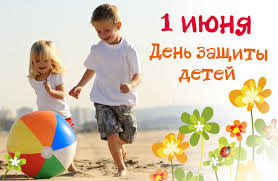 